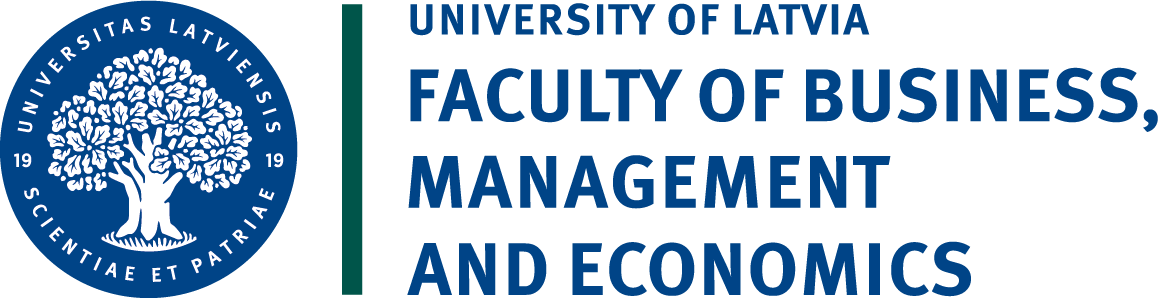 Final thesis supervisor's reference on the thesis draft for the pre-defenseStudy programme_______________________________________________________________________Student (-e) (Name, Surname):________________________________________________________ Title of the thesis:________________________________________________________________________________________________________________________________________________________* The criteria for the evaluation:  Unsatisfactory (0-39); satisfactory (40-59); good (60-79), outstanding (80-100)Academic supervisor 	Name, SurnameDateEvaluation criteriaEvaluation criteriaEvaluation*Evaluation*Comments1. Topicality of the topic, aim, tasks and structure of thesis1. Topicality of the topic, aim, tasks and structure of thesis1. Topicality of the topic, aim, tasks and structure of thesis1. Topicality of the topic, aim, tasks and structure of thesis1. Topicality of the topic, aim, tasks and structure of thesis1. Topicality of the topic, aim, tasks and structure of thesis1. Theoretical and / or practical justification of the chosen topic outstanding good satisfactory unsatisfactory outstanding good satisfactory unsatisfactoryResearch problem, question and / or hypothesis formulation (clarity, possibility to test / prove) outstanding good satisfactory unsatisfactory outstanding good satisfactory unsatisfactoryDefinition of the goal of the thesis and formulation of tasks, their correspondence to the topic, research problem, question and / or hypothesis outstanding good satisfactory unsatisfactory outstanding good satisfactory unsatisfactoryCompliance of the plan with the set aims and objectives outstanding good satisfactory unsatisfactory outstanding good satisfactory unsatisfactory2. Evaluation of the theoretical part of the thesis2. Evaluation of the theoretical part of the thesis2. Evaluation of the theoretical part of the thesis2. Evaluation of the theoretical part of the thesis2. Evaluation of the theoretical part of the thesis2. Evaluation of the theoretical part of the thesisCompliance with the set goal and tasks outstanding good satisfactory unsatisfactory outstanding good satisfactory unsatisfactoryAssessment of chosen literature outstanding good satisfactory unsatisfactory outstanding good satisfactory unsatisfactory3. Evaluation of the research draft 3. Evaluation of the research draft 3. Evaluation of the research draft 3. Evaluation of the research draft 3. Evaluation of the research draft 3. Evaluation of the research draft Correspondence of the chosen theoretical and empirical research methods, research data processing methods to the set goal of the thesis outstanding good satisfactory unsatisfactory outstanding good satisfactory unsatisfactoryThe expected practical importance of the research outstanding good satisfactory unsatisfactory outstanding good satisfactory unsatisfactoryOverall evaluation of the final thesis draftOverall evaluation of the final thesis draftOverall evaluation of the final thesis draftOverall evaluation of the final thesis draftOverall evaluation of the final thesis draftOverall evaluation of the final thesis draftThe amount of work (at least 10 pages.)  adequate  not adequateAssement of cooperation with academic supervisor☐ satisfactory☐ unsatisfactory☐ satisfactory☐ unsatisfactoryComplies with the set requirements and is recommended for further development of the final version of the thesis comply does not comply